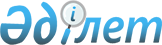 Қазақстан Республикасы Көлік және коммуникациялар министрлігінің жекелеген мәселелеріҚазақстан Республикасы Үкіметінің Қаулысы 1998 жылғы 7 желтоқсан N 1249



     Қазақстан Республикасы Үкіметінің "1999 жылға арналған республикалық бюджет туралы" Қазақстан Республикасы Заңының жобасын әзірлеудің кейбір мәселелері" туралы 1998 жылғы 6 қазандағы N 1007 
 қаулысына 
  сәйкес мемлекеттік басқару органдарын оңтайландыру мақсатында Қазақстан Республикасының Үкіметі Қаулы етеді: 



      1. Қазақстан Республикасы Көлік және коммуникациялар министрлігінің Әуе кеңістігін пайдалану және азаматтық авиация қызметі жөніндегі комитеті (бұдан әрі - Комитет) таратылсын. 



      2. Қазақстан Республикасының Көлік және коммуникациялар министрлігі заңдарда белгіленген тәртіппен Комитетті таратуды жүргізсін. 



      3. Қазақстан Республикасының Көлік және коммуникациялар министрлігі таратылатын Комитеттің құқықтық мұрагері болып белгіленсін. 



      4. <*>



      


Ескерту. 4-тармақтың және 2-қосымшаның күші жойылды - ҚР Үкіметінің 1999.04.01. N 355 


 қаулысымен 
.



      5. Қазақстан Республикасы Үкіметінің "Қазақстан Республикасының Көлік және коммуникациялар министрлігі Әуе кеңістігін пайдалану және азаматтық авиация қызметі жөніндегі комитетінің мәселелері" туралы 1998 жылғы 26 ақпандағы N 151  
 қаулысының 
 (Қазақстан Республикасының ПҮАЖ-ы, 1998 ж., N 7, 45-құжат) күші жойылған деп танылсын.



      6. Осы қаулы 1999 жылдың 1 қаңтарынан бастап күшіне енеді. 


  

    Қазақстан Республикасының




      Премьер-Министрі


					© 2012. Қазақстан Республикасы Әділет министрлігінің «Қазақстан Республикасының Заңнама және құқықтық ақпарат институты» ШЖҚ РМК
				